「綠遊香港」線上遊－學校及社褔機構報名表格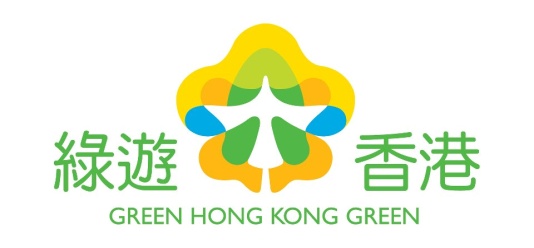 郵寄地址：「香港新界葵涌貨櫃碼頭路77-81 號，Magnet Place 一期十三樓1305-6 室江小姐收」，信封面請註明：「綠遊香港」線上遊傳真號碼：2728 5538　電話：2728 6781江小姐　電郵：ghkg@cahk.org.hk學校 / 社褔機構名稱：學校 / 社褔機構名稱：學校 / 社褔機構名稱：學校 / 社褔機構名稱：學校 / 社褔機構名稱：地址：地址：地址：地址：地址：活動聯絡人：活動聯絡人：活動聯絡人：活動聯絡人：職銜：聯絡電話：傳真：傳真：傳真：電郵：參加人數：（註：最少50人）年級/年齡：（註：5歲或以上）年級/年齡：（註：5歲或以上）年級/年齡：（註：5歲或以上）日期：_____年_____月_____日（首選）	_____年_____月_____日（次選）	時間：____________________（註：節目長度約1小時）日期：_____年_____月_____日（首選）	_____年_____月_____日（次選）	時間：____________________（註：節目長度約1小時）日期：_____年_____月_____日（首選）	_____年_____月_____日（次選）	時間：____________________（註：節目長度約1小時）日期：_____年_____月_____日（首選）	_____年_____月_____日（次選）	時間：____________________（註：節目長度約1小時）日期：_____年_____月_____日（首選）	_____年_____月_____日（次選）	時間：____________________（註：節目長度約1小時）路線選擇（選合適選擇）南丫島線 南丫島1線：<生態初探><南丫精華遊>**<南丫精華遊>於2022年8月起舉行路線選擇（選合適選擇）南丫島線 南丫島1線：<生態初探><南丫精華遊>**<南丫精華遊>於2022年8月起舉行香港島線龍虎山線：<戰蹟風雲> 大潭線　：<水塘物語> 灣仔線　：<匯聚下環>東區線　：<光影城東>香港島線龍虎山線：<戰蹟風雲> 大潭線　：<水塘物語> 灣仔線　：<匯聚下環>東區線　：<光影城東>香港島線龍虎山線：<戰蹟風雲> 大潭線　：<水塘物語> 灣仔線　：<匯聚下環>東區線　：<光影城東>申請手續：請於擬舉行活動前最少一個月將此表格傳真或郵寄至本社本社將於活動日期最少兩星期前以電郵通知申請結果(包括確認或不確認申請)申請手續：請於擬舉行活動前最少一個月將此表格傳真或郵寄至本社本社將於活動日期最少兩星期前以電郵通知申請結果(包括確認或不確認申請)申請手續：請於擬舉行活動前最少一個月將此表格傳真或郵寄至本社本社將於活動日期最少兩星期前以電郵通知申請結果(包括確認或不確認申請)申請手續：請於擬舉行活動前最少一個月將此表格傳真或郵寄至本社本社將於活動日期最少兩星期前以電郵通知申請結果(包括確認或不確認申請)申請手續：請於擬舉行活動前最少一個月將此表格傳真或郵寄至本社本社將於活動日期最少兩星期前以電郵通知申請結果(包括確認或不確認申請)使用個人資料聲明長春社（下稱「本社」）在此活動負責收集及處理你的個人資料，本社會遵守及履行個人資料（私隱）條例之規定，並確保　閣下的個人資料準確及安全。本社擬使用　閣下的個人資料（包括姓名、地址、電郵地址、聯絡電話號碼）透過郵寄、電子郵件、電話通話、短訊及互聯網通訊等的方法，用作提供最新本社資訊、問卷調查、籌募活動、捐款或會員通訊、會員活動及其他通訊，用作推廣本社活動之用途。除非　閣下同意，否則本社不能使用　閣下的個人資料作上述用途。本社將會按照《個人資料（私隱）條例》妥善處理及儲存，除轉移給相關人士作活動之外，並不會出售或轉移　閣下的個人資料。倘若　閣下希望停止接收以上資訊，請以書面（信封註明「私隱保護」）或電郵通知本社。如有任何查詢，請透過以下途徑與本社聯絡。地址：香港新界葵涌貨櫃碼頭路77-81 號，Magnet Place 一期十三樓1305-6 室｜傳真：(852) 2728 5538 電郵：unsubscribe@cahk.org.hk請選擇合適方格（必須填寫；只可選擇其中一項） □本人同意長春社及港燈使用本人以上個人資料作推廣「綠遊香港」計劃及長春社的各類活動之用，並願意成為「綠息份子」，定期以電郵接收「『綠』色訊『息』」及「綠遊香港」計劃的資訊。本人已閱讀及明白接受刊載於此表格的使用個人資料聲明。 □本人不同意長春社及港燈使用本人以上個人資料作推廣「綠遊香港」計劃及長春社各類活動之用。 □已加入「綠息份子」。使用個人資料聲明長春社（下稱「本社」）在此活動負責收集及處理你的個人資料，本社會遵守及履行個人資料（私隱）條例之規定，並確保　閣下的個人資料準確及安全。本社擬使用　閣下的個人資料（包括姓名、地址、電郵地址、聯絡電話號碼）透過郵寄、電子郵件、電話通話、短訊及互聯網通訊等的方法，用作提供最新本社資訊、問卷調查、籌募活動、捐款或會員通訊、會員活動及其他通訊，用作推廣本社活動之用途。除非　閣下同意，否則本社不能使用　閣下的個人資料作上述用途。本社將會按照《個人資料（私隱）條例》妥善處理及儲存，除轉移給相關人士作活動之外，並不會出售或轉移　閣下的個人資料。倘若　閣下希望停止接收以上資訊，請以書面（信封註明「私隱保護」）或電郵通知本社。如有任何查詢，請透過以下途徑與本社聯絡。地址：香港新界葵涌貨櫃碼頭路77-81 號，Magnet Place 一期十三樓1305-6 室｜傳真：(852) 2728 5538 電郵：unsubscribe@cahk.org.hk請選擇合適方格（必須填寫；只可選擇其中一項） □本人同意長春社及港燈使用本人以上個人資料作推廣「綠遊香港」計劃及長春社的各類活動之用，並願意成為「綠息份子」，定期以電郵接收「『綠』色訊『息』」及「綠遊香港」計劃的資訊。本人已閱讀及明白接受刊載於此表格的使用個人資料聲明。 □本人不同意長春社及港燈使用本人以上個人資料作推廣「綠遊香港」計劃及長春社各類活動之用。 □已加入「綠息份子」。使用個人資料聲明長春社（下稱「本社」）在此活動負責收集及處理你的個人資料，本社會遵守及履行個人資料（私隱）條例之規定，並確保　閣下的個人資料準確及安全。本社擬使用　閣下的個人資料（包括姓名、地址、電郵地址、聯絡電話號碼）透過郵寄、電子郵件、電話通話、短訊及互聯網通訊等的方法，用作提供最新本社資訊、問卷調查、籌募活動、捐款或會員通訊、會員活動及其他通訊，用作推廣本社活動之用途。除非　閣下同意，否則本社不能使用　閣下的個人資料作上述用途。本社將會按照《個人資料（私隱）條例》妥善處理及儲存，除轉移給相關人士作活動之外，並不會出售或轉移　閣下的個人資料。倘若　閣下希望停止接收以上資訊，請以書面（信封註明「私隱保護」）或電郵通知本社。如有任何查詢，請透過以下途徑與本社聯絡。地址：香港新界葵涌貨櫃碼頭路77-81 號，Magnet Place 一期十三樓1305-6 室｜傳真：(852) 2728 5538 電郵：unsubscribe@cahk.org.hk請選擇合適方格（必須填寫；只可選擇其中一項） □本人同意長春社及港燈使用本人以上個人資料作推廣「綠遊香港」計劃及長春社的各類活動之用，並願意成為「綠息份子」，定期以電郵接收「『綠』色訊『息』」及「綠遊香港」計劃的資訊。本人已閱讀及明白接受刊載於此表格的使用個人資料聲明。 □本人不同意長春社及港燈使用本人以上個人資料作推廣「綠遊香港」計劃及長春社各類活動之用。 □已加入「綠息份子」。使用個人資料聲明長春社（下稱「本社」）在此活動負責收集及處理你的個人資料，本社會遵守及履行個人資料（私隱）條例之規定，並確保　閣下的個人資料準確及安全。本社擬使用　閣下的個人資料（包括姓名、地址、電郵地址、聯絡電話號碼）透過郵寄、電子郵件、電話通話、短訊及互聯網通訊等的方法，用作提供最新本社資訊、問卷調查、籌募活動、捐款或會員通訊、會員活動及其他通訊，用作推廣本社活動之用途。除非　閣下同意，否則本社不能使用　閣下的個人資料作上述用途。本社將會按照《個人資料（私隱）條例》妥善處理及儲存，除轉移給相關人士作活動之外，並不會出售或轉移　閣下的個人資料。倘若　閣下希望停止接收以上資訊，請以書面（信封註明「私隱保護」）或電郵通知本社。如有任何查詢，請透過以下途徑與本社聯絡。地址：香港新界葵涌貨櫃碼頭路77-81 號，Magnet Place 一期十三樓1305-6 室｜傳真：(852) 2728 5538 電郵：unsubscribe@cahk.org.hk請選擇合適方格（必須填寫；只可選擇其中一項） □本人同意長春社及港燈使用本人以上個人資料作推廣「綠遊香港」計劃及長春社的各類活動之用，並願意成為「綠息份子」，定期以電郵接收「『綠』色訊『息』」及「綠遊香港」計劃的資訊。本人已閱讀及明白接受刊載於此表格的使用個人資料聲明。 □本人不同意長春社及港燈使用本人以上個人資料作推廣「綠遊香港」計劃及長春社各類活動之用。 □已加入「綠息份子」。使用個人資料聲明長春社（下稱「本社」）在此活動負責收集及處理你的個人資料，本社會遵守及履行個人資料（私隱）條例之規定，並確保　閣下的個人資料準確及安全。本社擬使用　閣下的個人資料（包括姓名、地址、電郵地址、聯絡電話號碼）透過郵寄、電子郵件、電話通話、短訊及互聯網通訊等的方法，用作提供最新本社資訊、問卷調查、籌募活動、捐款或會員通訊、會員活動及其他通訊，用作推廣本社活動之用途。除非　閣下同意，否則本社不能使用　閣下的個人資料作上述用途。本社將會按照《個人資料（私隱）條例》妥善處理及儲存，除轉移給相關人士作活動之外，並不會出售或轉移　閣下的個人資料。倘若　閣下希望停止接收以上資訊，請以書面（信封註明「私隱保護」）或電郵通知本社。如有任何查詢，請透過以下途徑與本社聯絡。地址：香港新界葵涌貨櫃碼頭路77-81 號，Magnet Place 一期十三樓1305-6 室｜傳真：(852) 2728 5538 電郵：unsubscribe@cahk.org.hk請選擇合適方格（必須填寫；只可選擇其中一項） □本人同意長春社及港燈使用本人以上個人資料作推廣「綠遊香港」計劃及長春社的各類活動之用，並願意成為「綠息份子」，定期以電郵接收「『綠』色訊『息』」及「綠遊香港」計劃的資訊。本人已閱讀及明白接受刊載於此表格的使用個人資料聲明。 □本人不同意長春社及港燈使用本人以上個人資料作推廣「綠遊香港」計劃及長春社各類活動之用。 □已加入「綠息份子」。提交申請時，請確保：本人已細閱及明白報名須知並會遵行本社之相關安排凡香港免稅條例第88條認可的團體，請提供證明複本提交申請時，請確保：本人已細閱及明白報名須知並會遵行本社之相關安排凡香港免稅條例第88條認可的團體，請提供證明複本提交申請時，請確保：本人已細閱及明白報名須知並會遵行本社之相關安排凡香港免稅條例第88條認可的團體，請提供證明複本學校/機構蓋章：日期：____________________學校/機構蓋章：日期：____________________